Meldung für die Bezirksmeisterschaftender der AktivenEinzelDoppel/Mixed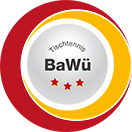 Bezirk RemsAnmeldung per Mail an:Anmeldung per Mail an:SV Plüderhausen – Abt. TischtennisRoland Heinrich73660 UrbachSV Plüderhausen – Abt. TischtennisRoland Heinrich73660 UrbachAnmeldungen per E-Mail senden an:SV Plüderhausen – Abt. TischtennisRoland Heinrich73660 UrbachSV Plüderhausen – Abt. TischtennisRoland Heinrich73660 UrbachSV Plüderhausen – Abt. TischtennisRoland Heinrich73660 UrbachSV Plüderhausen – Abt. TischtennisRoland Heinrich73660 Urbachhenry54@t-online.deSV Plüderhausen – Abt. TischtennisRoland Heinrich73660 UrbachSV Plüderhausen – Abt. TischtennisRoland Heinrich73660 UrbachTelefon: 01776441331SV Plüderhausen – Abt. TischtennisRoland Heinrich73660 UrbachSV Plüderhausen – Abt. TischtennisRoland Heinrich73660 UrbachSV Plüderhausen – Abt. TischtennisRoland Heinrich73660 UrbachSV Plüderhausen – Abt. TischtennisRoland Heinrich73660 UrbachVerein/Melder:Handy-Nr:.WettbewerbeDamen AQ-TTR 1301 – max.Damen BQ-TTR 1101 – 1300.Damen CQ-TTR       0 – 1100.Herren AQ-TTR 1701 – max.Herren BQ-TTR 1551 – 1700.Herren CQ-TTR 1351 – 1550Herren DQ-TTR 1201 – 1350Herren EQ-TTR       0 – 1200MeldeschlussDonnerstag, 2. November 2023Name, VornameWettbewerbe DamenWettbewerbe DamenWettbewerbe DamenWettbewerbe HerrenWettbewerbe HerrenWettbewerbe HerrenWettbewerbe HerrenWettbewerbe HerrenABCABCDEName, VornameVerein (abweichend)WettbewerbeWettbewerbeWettbewerbeWettbewerbeWettbewerbeWettbewerbeName, VornameVerein (abweichend)ABCDEMixedDatumUnterschrift